OSNOVNA ŠKOLA BOROVJE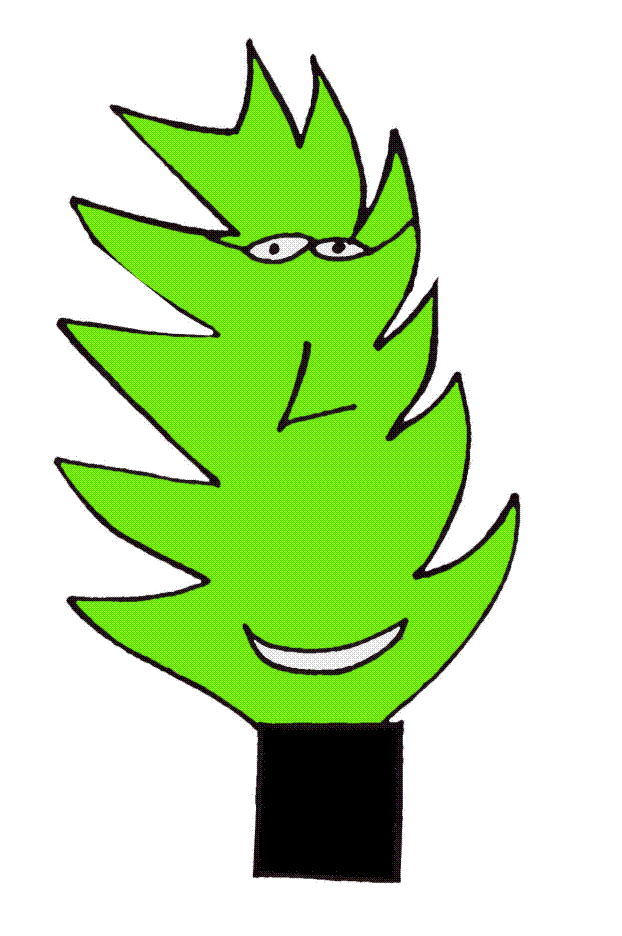 ZAGREB, D. ZBILJSKOG 7Tel: 01/ 6331-521Fax: 01/ 6331-530		ured@os-borovje-zg.skole.hr KLASA: 003-06/21-01/01URBROJ: 251-435-21-06-20Zagreb, 20. rujna 2021.P O Z I Vna 6. sjednicu Školskog odbora Osnovne škole Borovje,koja će se održati u ponedjeljak, 4. listopada 2021. god. s početkom u 18:15 sati, na način da će se poštovati sve mjere Stožera civilne zaštite i Hrvatskog zavoda za javno zdravstvo.Za sjednicu je predviđen dnevni red kako slijedi:Verificiranje zapisnika s prethodne 5. sjednice Školskog odbora.Odluka o imenovanju voditelja ŠSD OŠ Borovje za šk. godinu 2021./2022.Zakup školskog prostoraIzvješće o realizaciji GPiP-a za šk. g. 2020./2021.Kurikulum i GPiP za šk. g. 2021./2022.RaznoMolimo Vas da se sjednici odazovete.Sjednica se održava u uredu ravnateljice (soba br. 2).			      S poštovanjem,                                    Predsjednica Školskog odbora:	                                                          ____________________________Silvana Forjan, prof.Temeljem članka 12. Zakona o pravu na pristup informacijama (Narodne novine br. 25/13., 85/15.) sjednici mogu prisustvovati dvije osobe u svojstvu predstavnika javnosti. Odabir će se izvršiti prema redoslijedu datuma pristiglih prijava. Najave službeniku za informiranje na mail adresu: ured@os-borovje-zg.skole.hr najkasnije 48 sati prije održavanja sjednice.